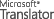 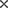 OriginalTeknikskt kunnande och teoriCapability Profile-Situation AnalysisCapability Profile-Situation AnalysisName:Date:Comment:Subparts:12345678910Seat-position-timingJumping/application ridingTechnical knowledge and theoryFocus on taskHorsemanshipPhysical status/healthMental attitudeSocial skills Weekly and competition planningPerformance in relation to goal 